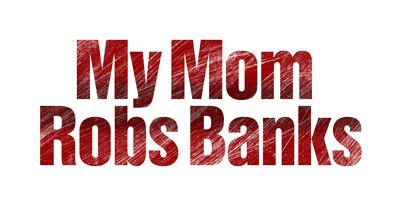 Johnson Production GroupPress KitOne-LinerMother doesn’t always know best.SynopsisWhen a teenage girl discovers her own mother is behind the recent rash of nearby bank robberies, she's determined to help her come clean about the thugs forcing her to do so.ProducersExecutive ProducerTIMOTHY O. JOHNSONProducerOLIVER DE CAIGNYKey CastKey Cast BiographiesCharisma Carpenter Born July 23, 1970, in Las Vegas, Charisma Carpenter was named after an Avon perfume (a fact that did not sit well with her). She studied classical ballet from age five. Her family moved around often. As a youngster, she entered many local beauty contests, and attended Gorman High School in Las Vegas. At 15 the family moved to Rosarita City, Mexico, and then to Bonita (a suburb of San Diego, CA), where she attended Bonita High. Charisma finally transferred to Chula Vista School of Creative and Performing Arts, where she graduated in 1988. In high school she was a cheerleader, and did the typical teen things: sneaking out and having boys over when mom wasn't home. Charisma's nature tends to be pensive, which some classmates unfortunately misinterpreted as being snooty.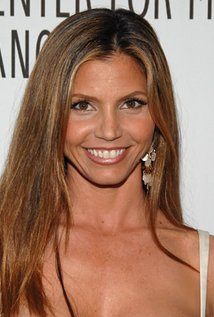 After graduating she traveled throughout Europe, then went on to college. She also worked as an aerobics instructor and in property management. In 1991 she was picked to be a cheerleader for the San Diego Chargers football team. The next year she moved to Los Angeles to break into the entertainment business. She audited classes at Playhouse West and was cast in over 20 major commercials, including a long stint for Secret deodorant. She also performed in a number of theater productions, including "No, No, Nanette" and "Welcome Home, Soldier." This tall (5'7") beauty with the striking looks, brunette hair with chestnut highlights and hazel eyes was a natural for TV; she started in an episode of Baywatch (1989) in October of 1994. Because of that appearance, Aaron Spelling personally auditioned her for the role of Ashley in Malibu Shores (1996), which had a brief run from March to June of 1996. Despite its short run, TV Guide noticed her and said she was beguiling and had the most fleshed-out character on the show. Charisma auditioned for the title role in Buffy the Vampire Slayer (1997) but wound up being cast as Cordelia. She had doubts about this and did not want to play a bitchy character again, but her agent reminded her that she couldn't be typecast until people knew her. She is quick to point out she is nothing like her TV persona, noting, "People might think I'm this awful person, but I'm not--I'm a nice girl". Fans and producers liked the character enough that she was transferred to a bigger role on the spin-off series Angel (1999). A long career in TV now seems assured for Charisma. Her hobbies include horseback riding, roller blading, hiking and rock climbing (for her 26th birthday, she had gone skydiving. When the folks at WB heard about this, they made her sign a clause that she would refrain from that for the length of her contract). She has prudently switched to writing poetry instead.Sarah Grey Sarah Grey was born on May 19, 1996 in the USA. She is an actress, known for If I Stay (2014), Cinemanovels (2013) and The Wrong Girl (2015).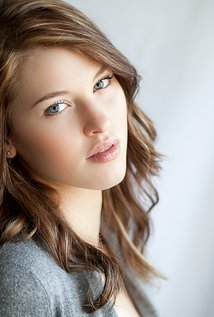 AMOS MITCHELLAmos Mitchell is an actor, known for Recipe for Love (2014), Jackhammer (2014) and Monster (2016).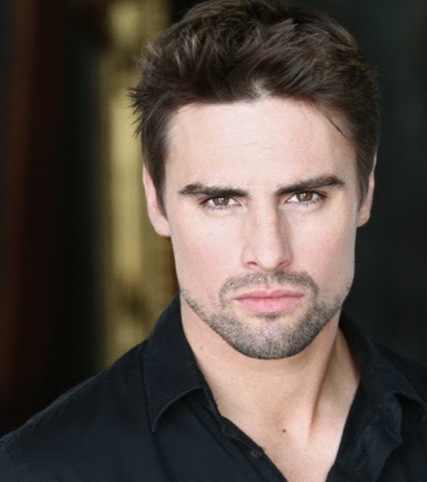 Production CreditsAdditional CastProduced byCasting ByProduction Design byArt Direction bySet Decoration byCostume Design byHair / Makeup DepartmentAssistant DirectorsArt DepartmentSound DepartmentCamera and Electrical DepartmentCasting DepartmentClearancesCateringFirst Aid/Craft ServiceTransportation DepartmentOther crewProducer BiographiesTIM JOHNSON – Executive ProducerTim Johnson is among the most active and reliable producers in the business thanks to top rate productions and an 'on time, on budget' reputation. Previously, he managed the production of ABC's THE DAYS (MINDSHARE/TOUCHTONE.) Prior to forming Johnson Production Group and Ignite Entertainment, Tim served as Head of West Coast Programming Executive and launched the successful series DOC (88 episodes,) SUE THOMAS, FBI, MYSTERIOUS WAYS, JUST CAUSE, PONDEROSA, CHRISTY, ITS A MIRACLE AND MIRACLE PETS. Johnson is also responsible for producing the international hit series, DR. QUINN, MEDICINE WOMAN for CBS PRODS/SULLIVAN COMPANY for over 5 seasons. During his 100-episode tenure, he also launched LIVE FROM THE RANCH with Orson Bean - a nationally syndicated talk show focusing on family values in America. He also developed and produced the original docu-drama COLD CASE for CBS network, which was the very first program to integrate television with the Internet.Recent Projects: For Better or For Worse – Executive ProducerBaby Bootcamp – Executive ProducerRing By Spring – Executive ProducerSole Custody – Executive ProducerThe Cheating Pact – Executive ProducerDeadly Spa – Executive ProducerWalking the Halls – Executive ProducerJune In January – Executive ProducerChristmas in the City – Executive ProducerSnow Bride – Executive ProducerDirty Teacher – Executive ProducerThe Surrogate – Executive ProducerMerry In-Laws – Executive ProducerA Bride for Christmas – Executive ProducerNaughty or Nice  – Executive ProducerChristmas Crush– Executive ProducerTeenage Bank Heist– Executive ProducerHow to Fall in Love – Executive ProducerHome Invasion (2011) – Executive ProducerFinal Sale (2011) – Executive ProducerConfined (2010) – Executive ProducerTornado Valley (2009) – Executive Producer The Wedding Dance (2009) – Executive Producer Trust (2009) – executive producer Toxic Skies (2008) – executive producer Storm seekers (2008) – executive producer Making Mr. Right (2008) – executive producer Love Sick (2008) – executive producer Just Breathe (2008) – executive producer Devils Diary (2007) – executive producer Swarm (2007) – executive producer JOHNSON PRODUCTION GROUP The Johnson Production Group contracts globally to produce television and motion picture content for international networks, studios and distributors. Based in Los Angeles and Vancouver, British Columbia, the company manages production, facilitates development and financing, procures distribution and guarantees quality and timely execution of its programs. While costs have gone up, so has the demand for quality. No longer is good enough, good enough. Johnson Production Group serves that segment when a show needs to be "A" quality, but produced efficiently enough to meet a locked budget. JPG specializes in value, protection of creative elements, and delivery of a quality finished product.OLIVER DE CAIGNY - ProducerOliver De Caigny is a Canadian producer originally from Belgium, his background in financing, production, and post production makes his a well-rounded producer for any type of production. His experience in financing and production agreements (film and TV series and movies-of-the week), distribution agreements (both domestic and foreign) as well as international co-productions, Canadian tax credit, Telefilm Canada and Canada Media Fund incentives provides him with a well-rounded background in development, production and distribution for motion pictures, television series and productions.Recent ProjectsStrange Empire (2014, 13 episodes) – ProducerHer Infidelity (2014) - ProducerPaper Angels (2014) - ProducerA Cookie Cutter Christmas (2014) - Producer For Better or For Worse (2014) – ProducerA Ring By Spring (2014) – ProducerJune In January (2014) – ProducerBaby Bootcamp (2013) – ProducerA Badge Of Betrayal (aka Sole Custody) (2013) – ProducerR.L. Stine’s: The Haunting Hour (53 Episodes) – Associate ProducerA Bride For Christmas (2013) – ProducerThe Dating Coach (2012) – ProducerRadio Rebel (2012) – Executive ProducerSeattle Superstorm (2012) – ProducerBilling BlockJohnson Production Group Presents “MY MOM ROBS BANKS”
 Starring Charisma Carpenter and Sarah Grey  Edited by Fabiola Caraza
Executive Producer Timothy O. Johnson Produced by Oliver De Caigny  
Written by Barbara Kymlicka  Directed by Terry MilesWith the participation of the Province of British Columbia 
Film Incentive BCThe Canadian Film or Video Production Tax Credit
[Logo] Canada© MMXV Ice Sculpture Productions Inc. All Rights Reserved[LOGO] Johnson Production GroupMeta DataLONG (max 540 characters) synopsisLilly senses there is something weird going on with her widowed mother but. Anne denies it, until Lilly witnesses her robbing a bank. Anne confesses all to Lilly and promises to turn herself in. Detective Kincaid is able to catch Anne before she can turn herself in and advises her the man she is working for may have killed her husband. Kincaid convinces Anne to help him obtain enough evidence to arrest the murderer. Bolson proves to be one step ahead however and Anne must confront Bolson to save her daughter. (514)MEDIUM (max 180) synopsisA teenage girl discovers her own mother is behind the recent rash of bank robberies, she's determined to help her come clean. (125)SHORT (max 54 characters) synopsisA teenage girl discovers her Mom is robbing banks (50)5 KEY WORDSMy Mom Robs Banks ThrillerCHARACTERAnne HardingDenise HardingQuinlanACTORCharisma CarpenterSarah GreyAmos MitchellDirected byTerry MilesStory byJohn Shepphird, Steve Jankowski and Lynn Grant BeckScreenplay byBarbara KymlickaBrookTonyKyleCoach ParsonsAgent KincaidAgent GrimsbyCandiceStore ManagerMan #2BroadcasterBillyUniformed Officer #1UMT Bank TellerFemale ClientStunt CoordAnneDeniseDriverStephi Chin-SalvoKam KozakPinewood JudgeAdam DiMarcoViv LeacockLucia WaltersKurt Max RunteNatalie GibsonBrookeJason HuntKristine CofskyDaniel BoileauCasey MandersonBarbara BeallTijana PopovicChad SaynJanene CarletonZandara KennedyNesta ChapmanBruce CrawfordTimothy O. JohnsonExecutive producerOliver De CaignyProducerNavid SoofiLine producer/production managerDarren RobsonUnit production managerMatthew SantoroProduction coordinatorJudy LeeCasting DirectorEdward ReaCasting AssociateCiarra CookCasting AssistantHarry BrarPatrick MachtKatie WeldonSet DirectorTanya Verin - AssistantAssistant Set DirectorMiles RobertsCostume DesignerCostume DesignerLora HalladayAssistant Costume DesignerKenichi TanakaTruck CostumerAshley Youngkey hair stylistMarecel DanielswingKathy Howattkey makeup artistDale Bredesonfirst assistant directorJohanne Michel	second assistant directorChris Mannthird assistant directorVictor Razilead dresserJordan Mackenon set dresserRobert "Doc" O'Donnellprops masterBrannoch Moon	on set propsJames Schoeningsound mixerTony Poulsenboom operatorAnthony Metchiedirector of photography/B camera operatorCollin Morrison  A camera operatorJackson Harper1st assistant A camera operatorJenna Fuoco2nd assistant A camera operatorJustin Kamal1st assistant B camera operatorVictoria Cambell2nd assistant B camera operatorClyde Harrelson	gafferAdam Buhlerdolly gripPierre Cruzgrip/lxNathan St.-Germaingenny operatorWes Degensteinbest boyLA Hiltsextras casting Diane Chesterbackground coordJennifer Bubnickcall timesCoastal ClearanceDoran ChandlerLeslie HurtigDelice CaterersPascalTamara StanhopeJim Dolhagaray	driverGeorgina ChurchdriverBrian Franklintransportation captainPeter Gibsontransportation coordinatorSean Cummingslocation managerMatheson Kincaidlocation assistantTaliesin Sanfordscript supervisorLeah Myerspost production coordinatorFabiola	CarazaeditorTroy Weinreich	assistant editorDave Ricefinale technical prodJoe Tuckerfinale dmt dailies opAndrew Jhafinale salesSean HanlinsecurityChad SaynstuntsAllison Warrenstand inAqua Blueset waterJeff Naylor